          Рассмотрев обращение начальника Управления социальной защиты населения Пластовского муниципального района  Ярославцевой М.Л.                           о внесении изменений в Типовое Положение  об  оплате  труда  работников  муниципальных  бюджетных учреждений,   в отношении  которых Управление   социальной  защиты  населения  Пластовского  муниципального  района выполняет функции и полномочия учредителя, утвержденное решением  Собрания депутатов Пластовского муниципального района  от 30.06.2016 г. №73, в соответствии с постановлением  Правительства Челябинской области от  31.08.2010г. №131-П "О Положении об оплате труда работников областных государственных бюджетных учреждений, в отношении которых Министерство социальных отношений Челябинской области выполняет функции и полномочия учредителя, и подведомственных областных государственных казенных учреждений", постановлением Правительства Челябинской области от 22 октября 2021г. N 519-П "О внесении изменений в постановление Правительства Челябинской области от 31.08.2010 г. N 131-П", Собрание депутатов Пластовского муниципального районаРЕШАЕТ:1. Внести в Типовое Положение  об  оплате  труда  работников  муниципальных  бюджетных учреждений,  в отношении  которых Управление   социальной  защиты  населения  Пластовского  муниципального  района выполняет функции и полномочия учредителя, утвержденное решением Собрания депутатов Пластовского муниципального района  от 30.06.2016 г. №73 следующие изменения:1.1. Приложения 1 - 7-4 к указанному Положению изложить в новой редакции (прилагаются).2. Исполнение настоящего решения возложить на начальника Управления социальной защиты населения Пластовского муниципального района М.Л. Ярославцеву.3. Контроль  исполнения настоящего решения  поручить  постоянной  депутатской  комиссии по бюджету  и экономике (А.Б. Бычков).4. Настоящее решение вступает в силу со дня его официального опубликования и распространяет свое действие на правоотношения, возникшие с 1 октября 2021 года.5. Данное  решение обнародовать на информационных стендах. Председатель Собрания депутатовПластовского муниципального района                                                 А.Б. БычковГлава Пластовского муниципального района                                                                    А.Н. ПестряковПриложение 1к   Типовому Положению об оплате труда работников муниципальных бюджетных учреждений, в отношении которых Управление социальной защиты населения Пластовского муниципального района  выполняет функции и полномочия учредителя(в редакции решения Собрания депутатов Пластовскогомуниципального района от «___»____________2021г. №_____)Размеры должностных окладов
по должностям медицинских и фармацевтических работников          Перечень должностей медицинских и фармацевтических работников, отнесенных к профессиональным квалификационным группам должностей медицинских и фармацевтических работников, утвержден приказом Министерства здравоохранения и социального развития Российской Федерации от 6 августа 2007 г. N 526 "Об утверждении профессиональных квалификационных групп должностей медицинских и фармацевтических работников".1. Профессиональная квалификационная группа "Медицинский и фармацевтический персонал первого уровня"2. Профессиональная квалификационная группа "Средний медицинский и фармацевтический персонал"3. Профессиональная квалификационная группа "Врачи и провизоры"4. Профессиональная квалификационная группа "Руководители структурных подразделений учреждений с высшим медицинским и фармацевтическим образованием (врач-специалист, провизор)"Приложение 2к   Типовому Положению об оплате труда работников муниципальных бюджетных учреждений, в отношении которых Управление социальной защиты населения Пластовского муниципального района  выполняет функции и полномочия учредителя(в редакции решения Собрания депутатов Пластовскогомуниципального района от «___»____________2021г. №_____)Размеры должностных окладов
по должностям работников, занятых в сфере здравоохранения и предоставления социальных услуг         Перечень должностей работников, занятых в сфере здравоохранения и предоставления социальных услуг, отнесенных к профессиональным квалификационным группам должностей работников, занятых в сфере здравоохранения и предоставления социальных услуг, утвержден приказом Министерства здравоохранения и социального развития Российской Федерации от 31 марта 2008 г. N 149н "Об утверждении профессиональных квалификационных групп должностей работников, занятых в сфере здравоохранения и предоставления социальных услуг".Профессиональная квалификационная группа "Должности специалистов второго уровня, осуществляющих предоставление социальных услуг"Профессиональная квалификационная группа "Должности специалистов третьего уровня в учреждениях здравоохранения и осуществляющих предоставление социальных услуг"Профессиональная квалификационная группа "Должности руководителей в учреждениях здравоохранения, осуществляющих предоставление социальных услуг"Приложение 3к   Типовому Положению об оплатетруда работников муниципальных бюджетныхучреждений, в отношении которых Управлениесоциальной защиты населения Пластовского муниципальногорайона  выполняет функции и полномочия учредителя(в редакции решения Собрания депутатов Пластовскогомуниципального района от «___»____________2021г. №_____)Размеры должностных окладов
по должностям работников образования       Перечень должностей работников образования, отнесенных к профессиональным квалификационным группам должностей работников образования, утвержден приказом Министерства здравоохранения и социального развития Российской Федерации от 5 мая 2008 г. N 216н "Об утверждении профессиональных квалификационных групп должностей работников образования".Профессиональная квалификационная группа должностей работников учебно-вспомогательного персонала первого уровняПрофессиональная квалификационная группа должностей работников учебно-вспомогательного персонала второго уровняПрофессиональная квалификационная группа должностей педагогических работниковПрофессиональная квалификационная группа должностей руководителей структурных подразделенийПриложение 4к   Типовому Положению об оплате труда работников муниципальных бюджетных учреждений, в отношении которых Управление социальной защиты населения Пластовского муниципального района  выполняет функции и полномочия учредителя(в редакции решения Собрания депутатов Пластовскогомуниципального района от «___»____________2021г. №_____)Размеры должностных окладов
по должностям работников культуры, искусства и кинематографии     Перечень должностей работников культуры, искусства и кинематографии, отнесенных к профессиональным квалификационным группам должностей работников культуры, искусства и кинематографии, утвержден приказом Министерства здравоохранения и социального развития Российской Федерации от 31 августа 2007 г. N 570 "Об утверждении профессиональных квалификационных групп должностей работников культуры, искусства и кинематографии".Приложение 5к   Типовому Положению об оплате труда работников муниципальных бюджетных учреждений, в отношении которых Управление социальной защиты населения Пластовского муниципального района  выполняет функции и полномочия учредителя(в редакции решения Собрания депутатов Пластовскогомуниципального района от «___»____________2021г. №_____)Размеры окладов
по общеотраслевым профессиям рабочих    Перечень профессий рабочих, отнесенных к профессиональным квалификационным группам общеотраслевых профессий рабочих, утвержден приказом Министерства здравоохранения и социального развития Российской Федерации от 29 мая 2008 г. N 248н "Об утверждении профессиональных квалификационных групп общеотраслевых профессий рабочих".Профессиональная квалификационная группа "Общеотраслевые профессии рабочих первого уровня"Профессиональная квалификационная группа "Общеотраслевые профессии рабочих второго уровня"Приложение 6к   Типовому Положению об оплате труда работников муниципальных бюджетных учреждений, в отношении которых Управление социальной защиты населения Пластовского муниципального района  выполняет функции и полномочия учредителя(в редакции решения Собрания депутатов Пластовскогомуниципального района от «___»____________2021г. №_____)Размеры должностных окладов
по общеотраслевым должностям руководителей, специалистов и служащих    Перечень должностей руководителей, специалистов и служащих, отнесенных к профессиональным квалификационным группам общеотраслевых должностей руководителей, специалистов и служащих, утвержден приказом Министерства здравоохранения и социального развития Российской Федерации от 29 мая 2008 г. N 247н "Об утверждении профессиональных квалификационных групп общеотраслевых должностей руководителей, специалистов и служащих".Профессиональная квалификационная группа "Общеотраслевые должности служащих первого уровня"Профессиональная квалификационная группа "Общеотраслевые должности служащих второго уровня"Профессиональная квалификационная группа "Общеотраслевые должности служащих третьего уровня"Профессиональная квалификационная группа "Общеотраслевые должности служащих четвертого уровня"Приложение 7к   Типовому Положению об оплате труда работников муниципальных бюджетных учреждений, в отношении которых Управление социальной защиты населения Пластовского муниципального района  выполняет функции и полномочия учредителя(в редакции решения Собрания депутатов Пластовскогомуниципального района от «___»____________2021г. №_____)Размеры должностных окладов
по должностям работников физической культуры и спорта     Перечень должностей работников физической культуры и спорта, отнесенных к профессиональным квалификационным группам должностей работников физической культуры и спорта, утвержден приказом Министерства здравоохранения и социального развития Российской Федерации от 27 февраля 2012 г. N 165н "Об утверждении профессиональных квалификационных групп должностей работников физической культуры и спорта".Профессиональная квалификационная группа должностей работников физической культуры и спорта второго уровняПриложение 7-1к   Типовому Положению об оплате труда работников муниципальных бюджетных учреждений, в отношении которых Управление социальной защиты населения Пластовского муниципального района  выполняет функции и полномочия учредителя(в редакции решения Собрания депутатов Пластовскогомуниципального района от «___»____________2021г. №_____)Размеры
должностных окладов по должностям служащих, не включенным в профессиональные квалификационные группы должностей, утвержденные федеральным органом исполнительной власти, осуществляющим функции по выработке государственной политики и нормативно-правовому регулированию в сфере трудаПриложение 7-2к   Типовому Положению об оплате труда работников муниципальных бюджетных учреждений, в отношении которых Управление социальной защиты населения Пластовского муниципального района  выполняет функции и полномочия учредителя(в редакции решения Собрания депутатов Пластовскогомуниципального района от «___»____________2021г. №_____)Размер
должностного оклада по должности заведующий (начальник) структурного подразделения (отдела) аптечной организацииПримечание: должность и уровень квалификации установлены в соответствии с приказом Министерства труда и социальной защиты Российской Федерации от 22 мая 2017 г. N 428н "Об утверждении профессионального стандарта "Специалист в области управления фармацевтической деятельностью".Приложение 7-3к   Типовому Положению об оплате труда работников муниципальных бюджетных учреждений, в отношении которых Управление социальной защиты населения Пластовского муниципального района  выполняет функции и полномочия учредителя(в редакции решения Собрания депутатов Пластовскогомуниципального района от «___»____________2021г. №_____)Размеры должностного оклада
по должности специалист по охране трудаПримечание: перечень должностей и уровни квалификации в настоящем приложении установлены в соответствии с приказом Министерства труда и социальной защиты Российской Федерации от 22 апреля 2021 г. N 274н "Об утверждении профессионального стандарта "Специалист в области охраны труда".Приложение 7-4к   Типовому Положению об оплате труда работников муниципальных бюджетных учреждений, в отношении которых Управление социальной защиты населения Пластовского муниципального района  выполняет функции и полномочия учредителя(в редакции решения Собрания депутатов Пластовскогомуниципального района от «___»____________2021г. №_____)Размеры
должностных окладов по должностям специалист по закупкам, старший специалист по закупкам, работник контрактной службы, контрактный управляющий, руководитель контрактной службыПримечание: перечень должностей работников и уровни квалификации в настоящем приложении установлены в соответствии с приказом Министерства труда и социальной защиты Российской Федерации от 10 сентября 2015 г. N 625н "Об утверждении профессионального стандарта "Специалист в сфере закупок".СОГЛАСОВАНО:Начальник юридического отдела администрации ПМР___________________________В.Н. ПыталевНачальник Финансового управления ПМР_____________________М.А. ЛомаеваНачальник бюджетного отдела администрации ПМР_________________________Т.В. Леонова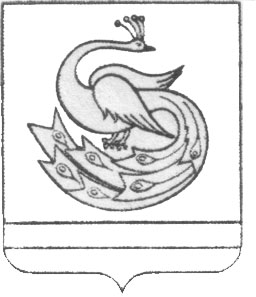 СОБРАНИЕ  ДЕПУТАТОВ  ПЛАСТОВСКОГО МУНИЦИПАЛЬНОГО РАЙОНА                                Р Е Ш Е Н И Е«   »                     2021 г.                                                                      №СОБРАНИЕ  ДЕПУТАТОВ  ПЛАСТОВСКОГО МУНИЦИПАЛЬНОГО РАЙОНА                                Р Е Ш Е Н И Е«   »                     2021 г.                                                                      №О внесении изменений в Типовое Положение  об  оплате  труда  работников  муниципальных  бюджетных учреждений,   в отношении  которых Управление   социальной  защиты  населения  Пластовского  муниципального  района выполняет функции и полномочия учредителя, утвержденное решением  Собрания депутатов Пластовского муниципального района  от 30.06.2016 г. №73 Квалификационный уровеньДолжностной оклад, рублей1 квалификационный уровень7259Квалификационный уровеньДолжностной оклад, рублей1 квалификационный уровень86062 квалификационный уровень88733 квалификационный уровень94104 квалификационный уровень96805 квалификационный уровень10216Квалификационный уровеньДолжностной оклад, рублей2 квалификационный уровень11024Квалификационный уровеньДолжностной оклад, рублей1 квалификационный уровень11562Квалификационный уровеньДолжностной оклад, рублей7529Квалификационный уровеньДолжностной оклад, рублей1 квалификационный уровень102162 квалификационный уровень10753Квалификационный уровеньДолжностной оклад, рублей11024Квалификационный уровеньДолжностной оклад, рублей6453Квалификационный уровеньДолжностной оклад, рублей1 квалификационный уровень7259Квалификационный уровеньДолжностной оклад, рублей1 квалификационный уровень102162 квалификационный уровень107533 квалификационный уровень118304 квалификационный уровень12098Квалификационный уровеньДолжностной оклад, рублей2 квалификационный уровень12369Профессиональная квалификационная группаРазмеры должностных окладов, рублейПрофессиональная квалификационная группа "Должности работников культуры, искусства и кинематографии среднего звена"7259Профессиональная квалификационная группа "Должности работников культуры, искусства и кинематографии ведущего звена"9410Квалификационные уровниРазмеры окладов, рублей1 квалификационный уровень53772 квалификационный уровень6186Квалификационные уровниРазмеры окладов, рублей1 квалификационный уровень67242 квалификационный уровень72593 квалификационный уровень80664 квалификационный уровень8606Квалификационные уровниРазмеры должностных окладов, рублей1 квалификационный уровень59172 квалификационный уровень6186Квалификационные уровниРазмеры должностных окладов, рублей1 квалификационный уровень67242 квалификационный уровень75293 квалификационный уровень100574 квалификационный уровень102165 квалификационный уровень10753Квалификационные уровниРазмеры должностных окладов, рублей1 квалификационный уровень110242 квалификационный уровень112923 квалификационный уровень114274 квалификационный уровень115625 квалификационный уровень11830Квалификационные уровниРазмеры должностных окладов, рублей1 квалификационный уровень120982 квалификационный уровень123693 квалификационный уровень13442Квалификационные уровниРазмеры должностных окладов, рублей1 квалификационный уровень102162 квалификационный уровень10863Наименование должностейРазмеры должностных окладов, рублейГлавная медсестра11292Заведующий прачечной7529Главный инженер13981Уровень квалификацииРазмер должностного оклада, рублей7 уровень квалификации10753Уровень квалификацииРазмер должностного оклада, рублей6 квалификационный уровень110247 квалификационный уровень11292Уровень квалификацииДолжностной оклад, рублей5 уровень квалификации110246 уровень квалификации112927 уровень квалификации11427